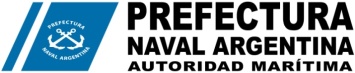   SOLICITA:                                                                                REJU:                                                                                                    RECIBO OFICIAL N°: ………………………….                                                                                              FECHA DE CARGA AL SIB:......./......../..........HABILITACIÓN:ADJUNTA:      CND/ (*) Fotocopia Acta Examen.		    Fotocopia DNI.                                                                          SELLO ENTRADA DE EXPEDIENTE    Aptitud psicofísica y audiovisual.    Fotografías.    NB: PILOT.YVM - NA: PILOT.YM - N9: PILOT.YV - N8: PYVM - N7: PYMO - N6: PYVE - N5: TYVM - N4: TYMO - N3: TYVE - N2: CONA - N1: GRUM - N12: CONA /GRUM. PARA EL USUARIO:APELLIDO/S: ……….………………………………… NOMBRE/S: ……………….……………….………………………DNI  Nº:……..…………..……….……..NACIONALIDAD…………………….…………....TEL.:……………………..….…FECHA DE NACIMIENTO:………./........../……......ESTADO CIVIL: …………...…….……SEXO:……….…………..… DOMICILIO REAL:……..………………………….………....………….…Nº:………….....PISO:………. DPTO.…………LOCALIDAD:………………...…………………….C.P:…………….…PROVINCIA:……...…..…..……………….……….CORREO ELECTRÓNICO: …...…………………...………….…………… PROFESIÓN:….…….……..………………..GRUPO SANGUÍNEO:..……..…..….……... DONANTE:                                 ALÉRGICO:(*) EXAMEN RENDIDO EN:………..……………………………………………CON FECHA:…..…./.……../……….…...RECIBE POR CORREO (PAS):                                    RECIBO OFICIAL N°: ………………..…………………………PARA USO OFICIAL:                                                                                                                              FIRMA                                                                                             FOTO        ..................................................................Firma y sello aclaratorio                        Funcionario certificante Sello del Registro                                                                                                                                                                  ...................................................................                                                                                                              ..................................................................                                                                                                 Firma y sello aclaratorio				                                                                                         Firma y sello aclaratorio     Jefe/Encargado de Sección                                                                                                                                                 Titular del Destino                                                                                     